Lampiran 1. Hasil Identifikasi Tanaman Bunga Kecombrang (Etlingera elatior) 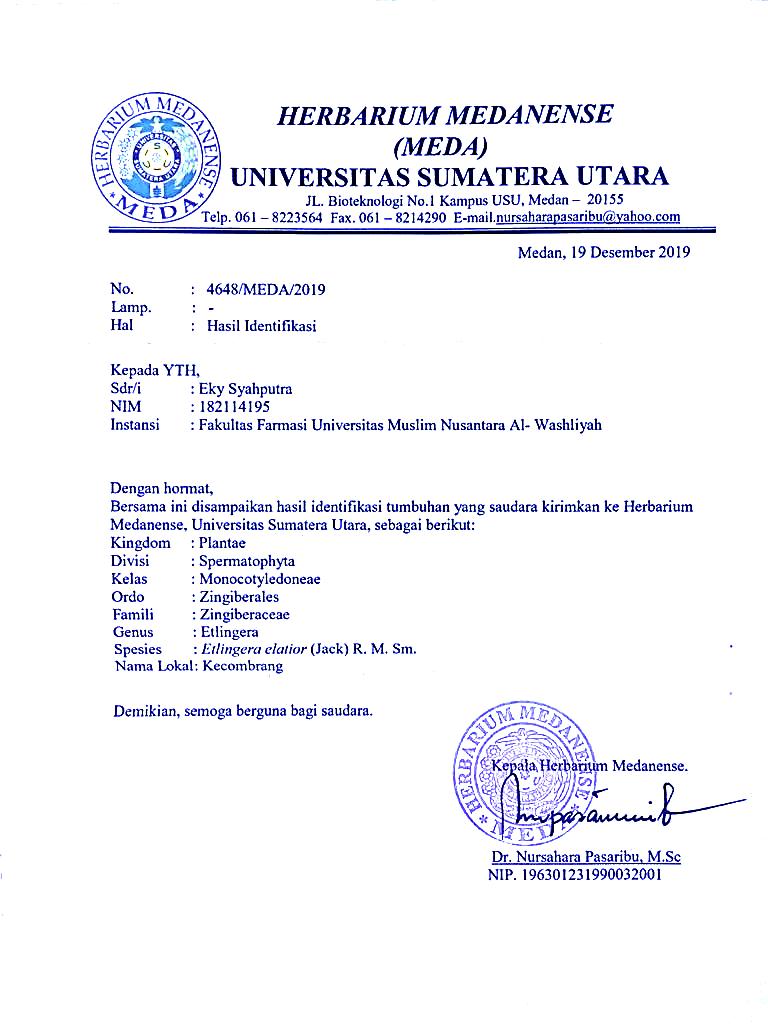 Lampiran 2. Dokumentasi Bunga Kecombrang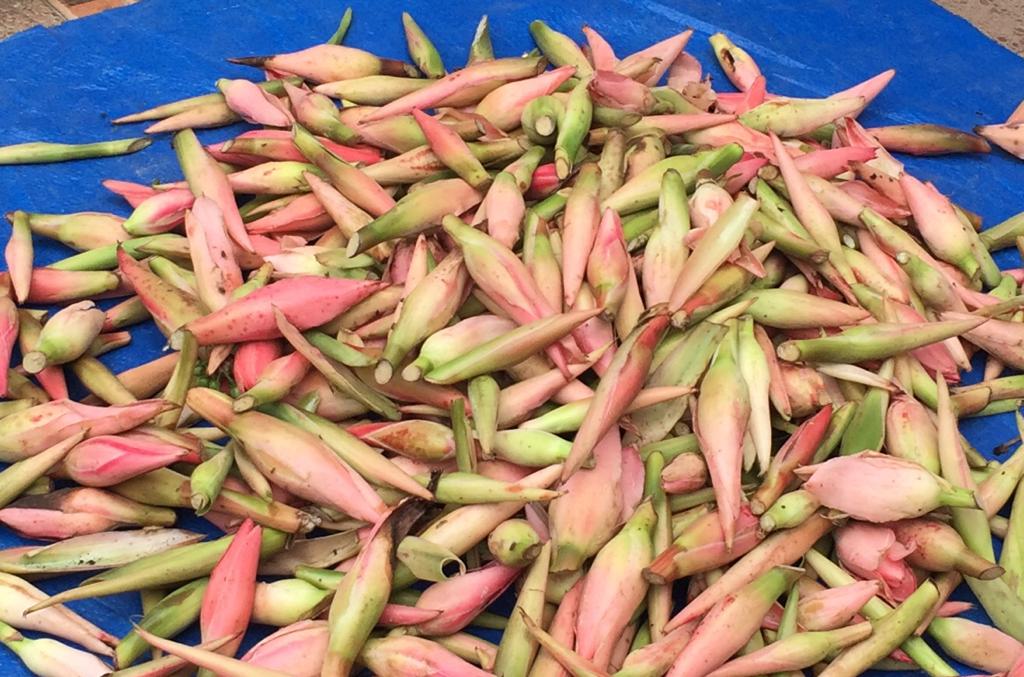 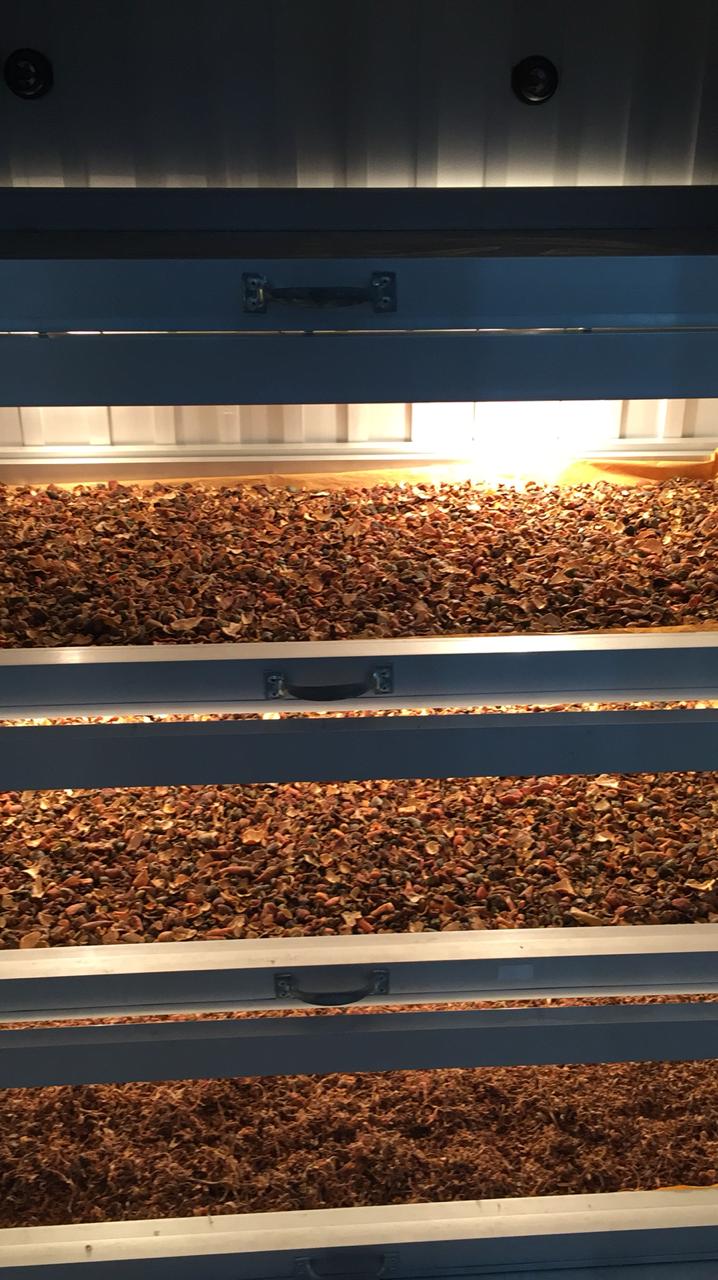 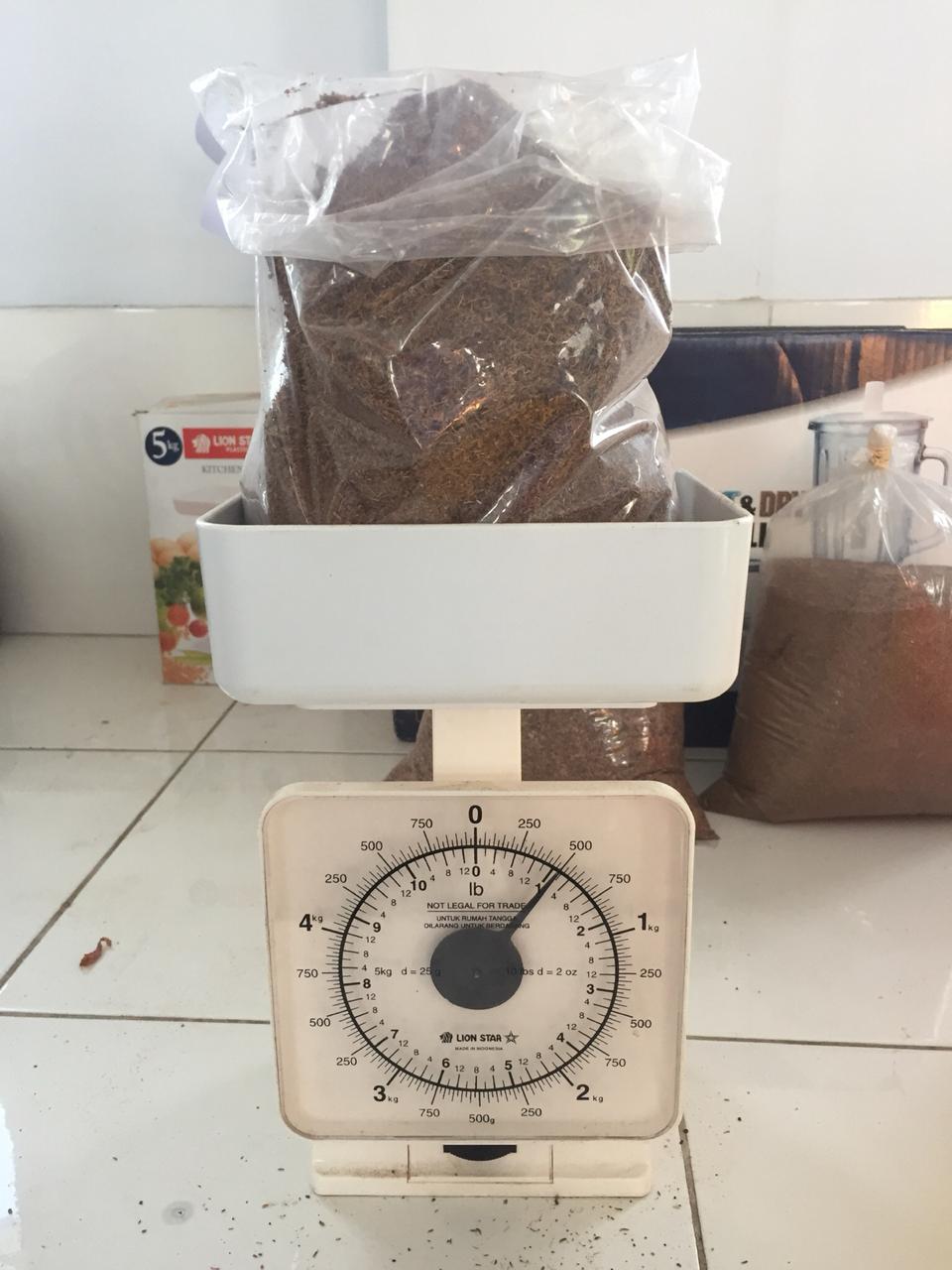 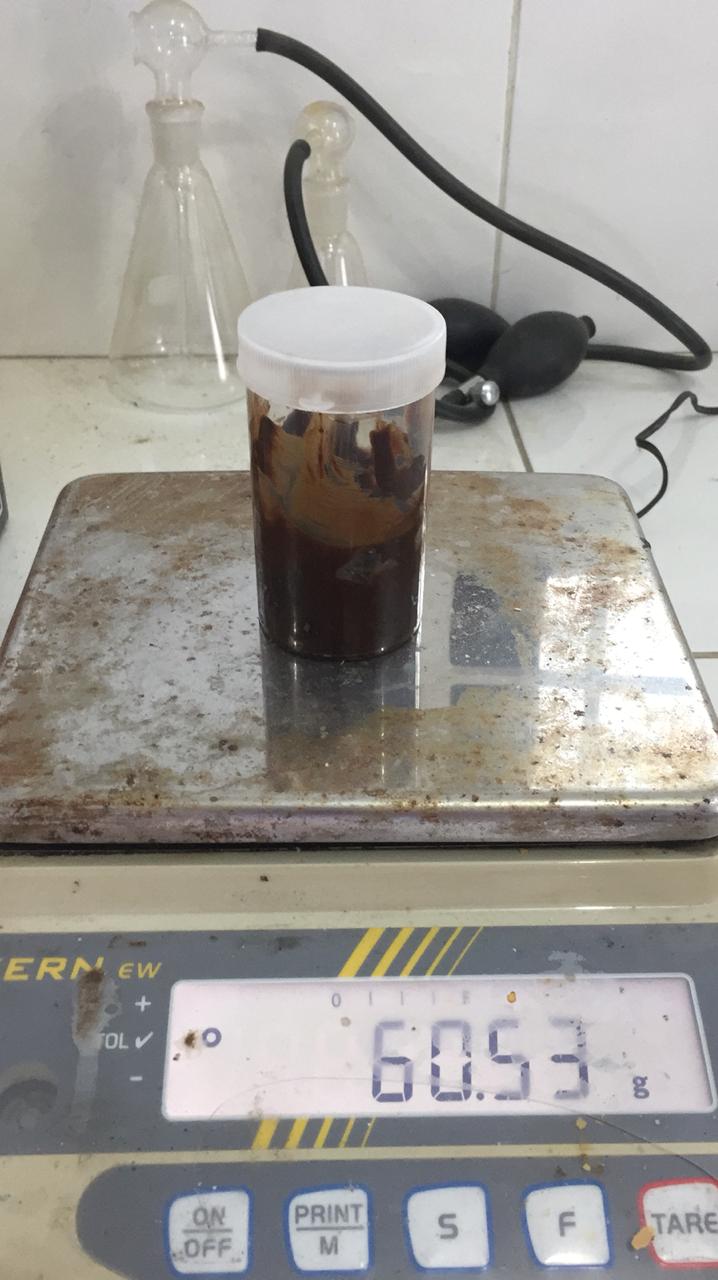 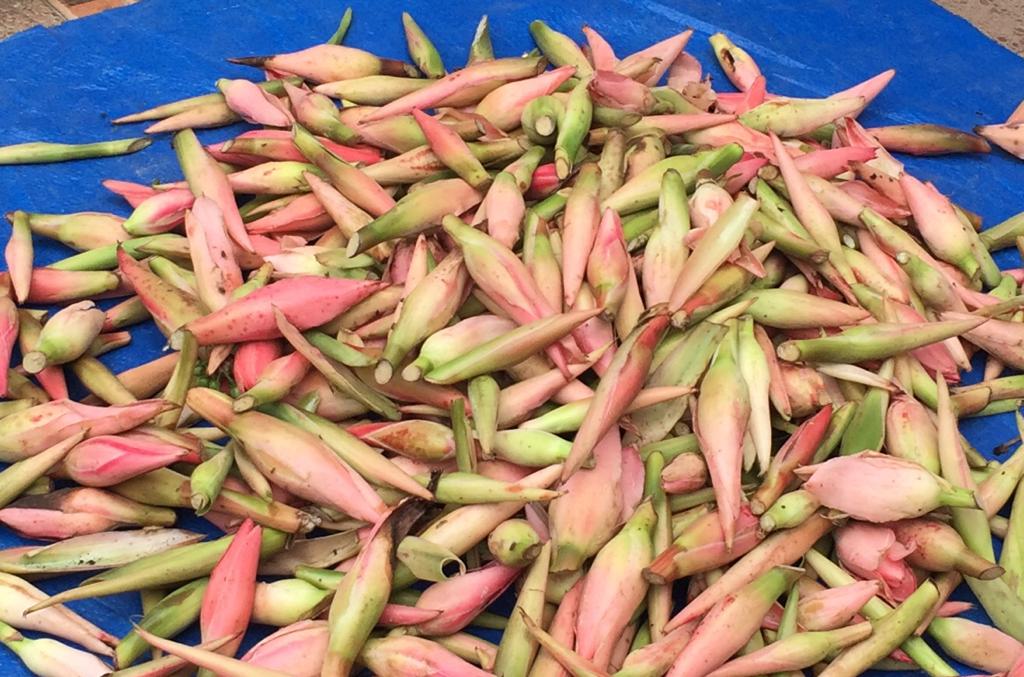 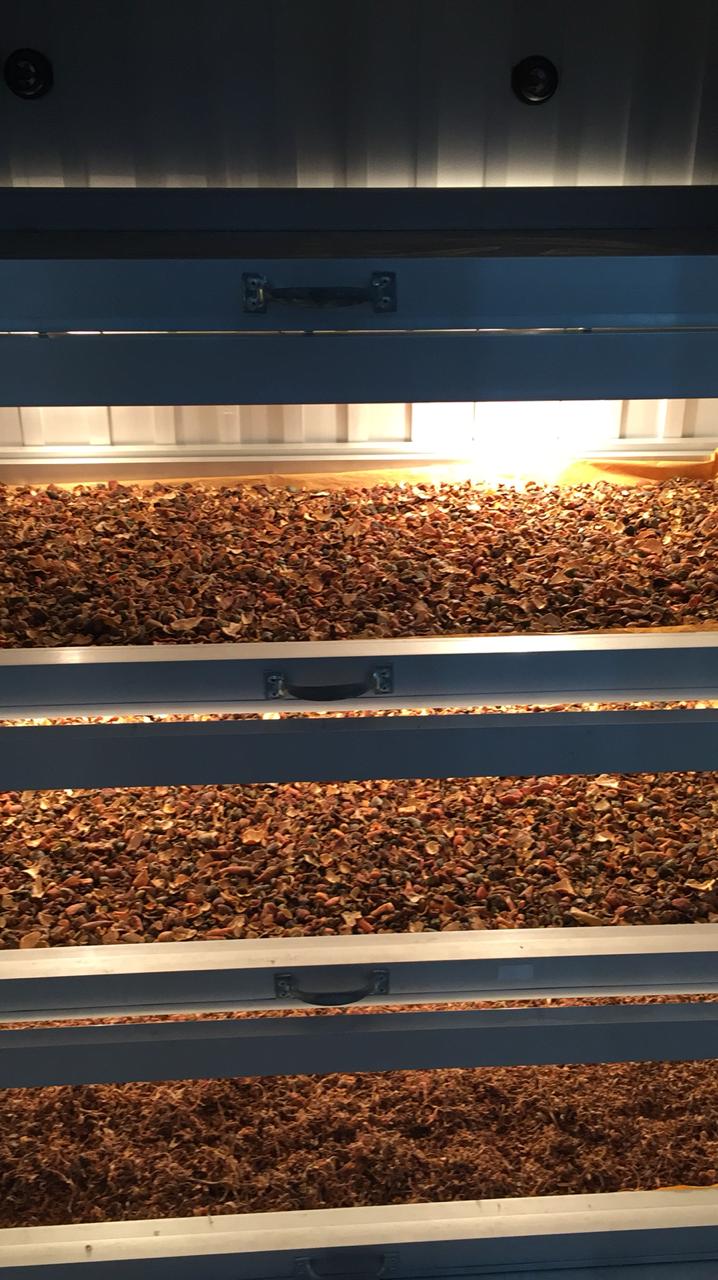 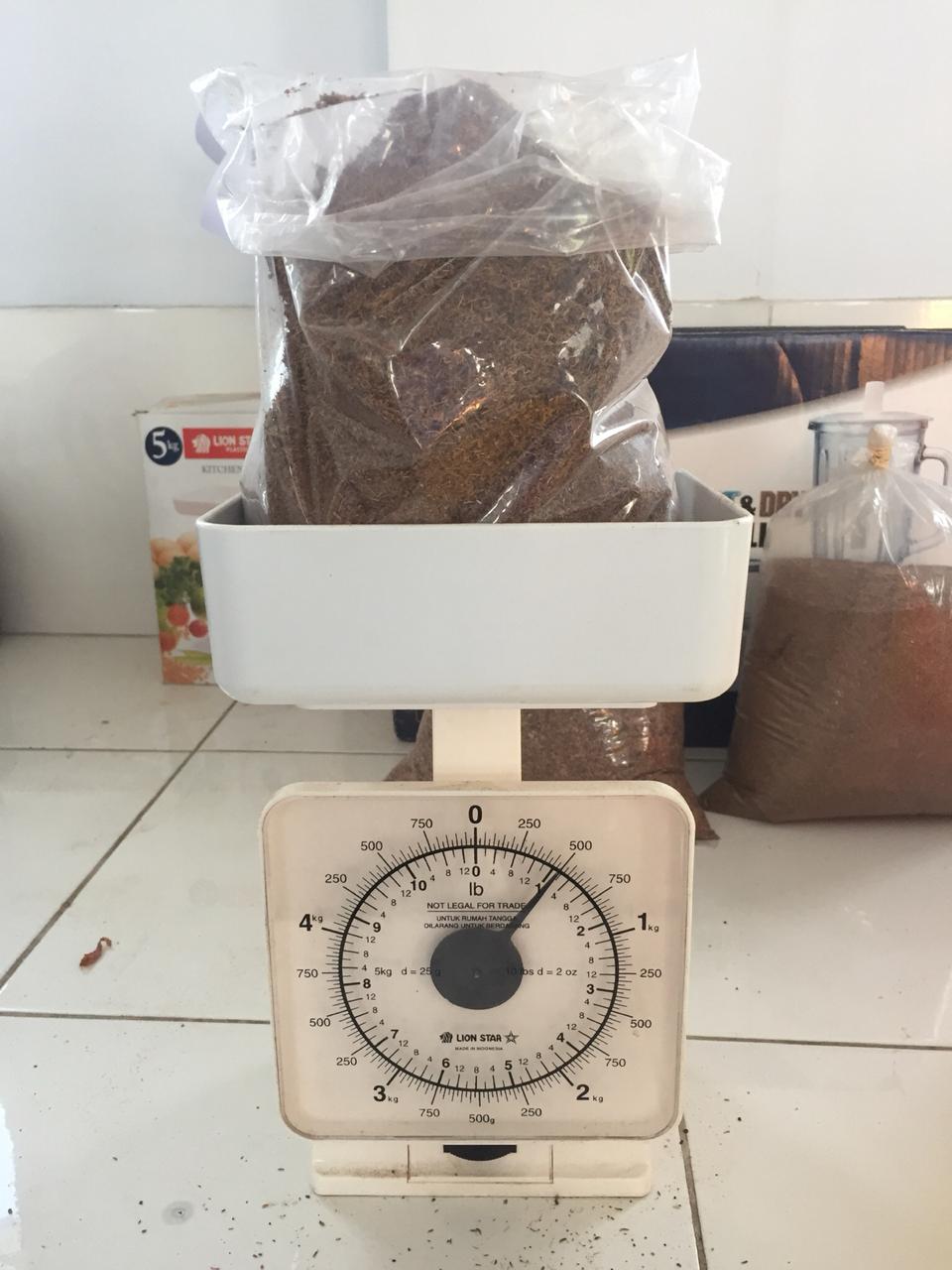 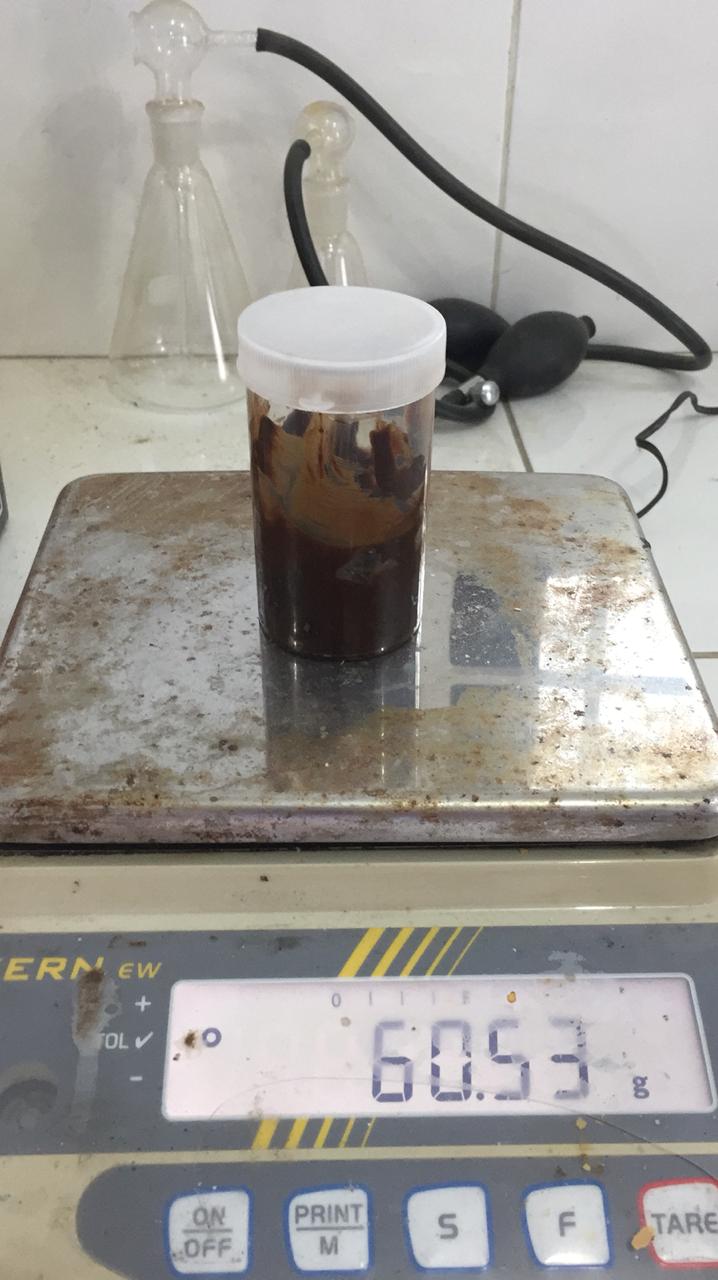 Lampiran 3. Bagan alir pengolahan sampel  Dikeringkan pada suhu 40˚C          Ditimbang  Dihaluskan  Ditimbang	Dimaserasi dengan etanol 96%Lampiran 4. Bagan alir pembuatan gel hand sanitizer  Lampiran 5. Dokumentasi Makroskopis dan mikroskopis sampel bunga kecombrang (Etlingera elatior) 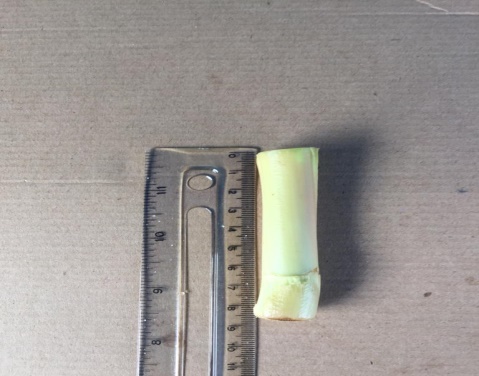 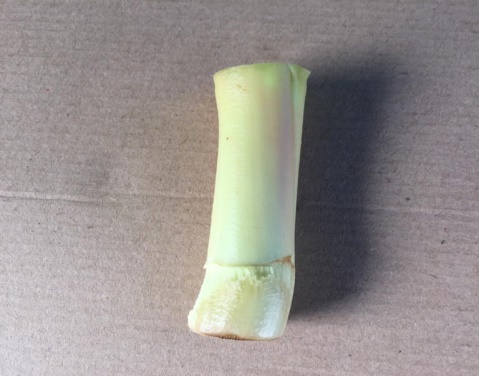 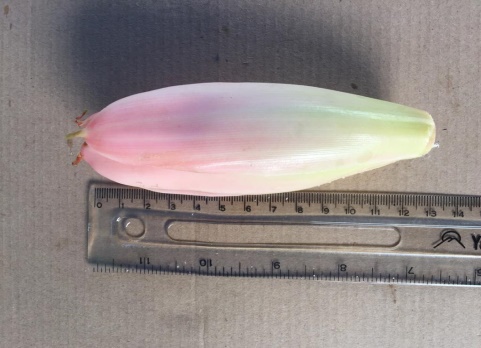 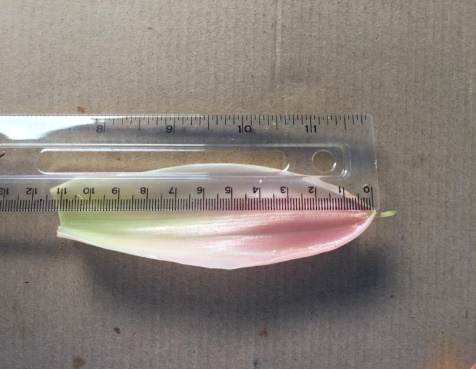 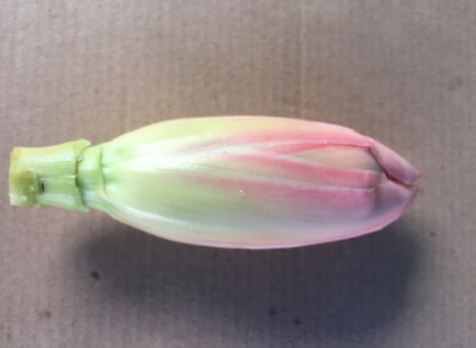 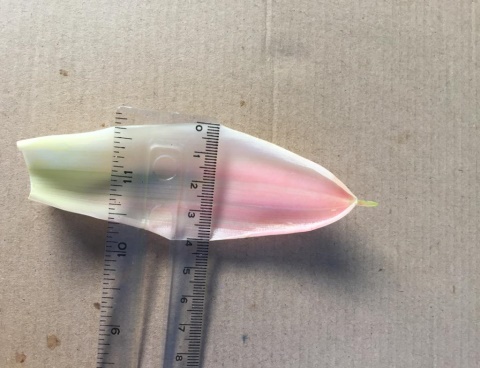 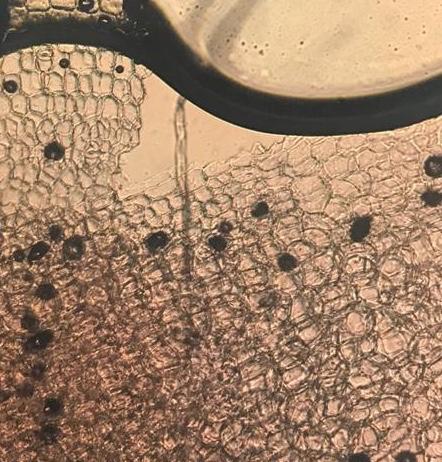 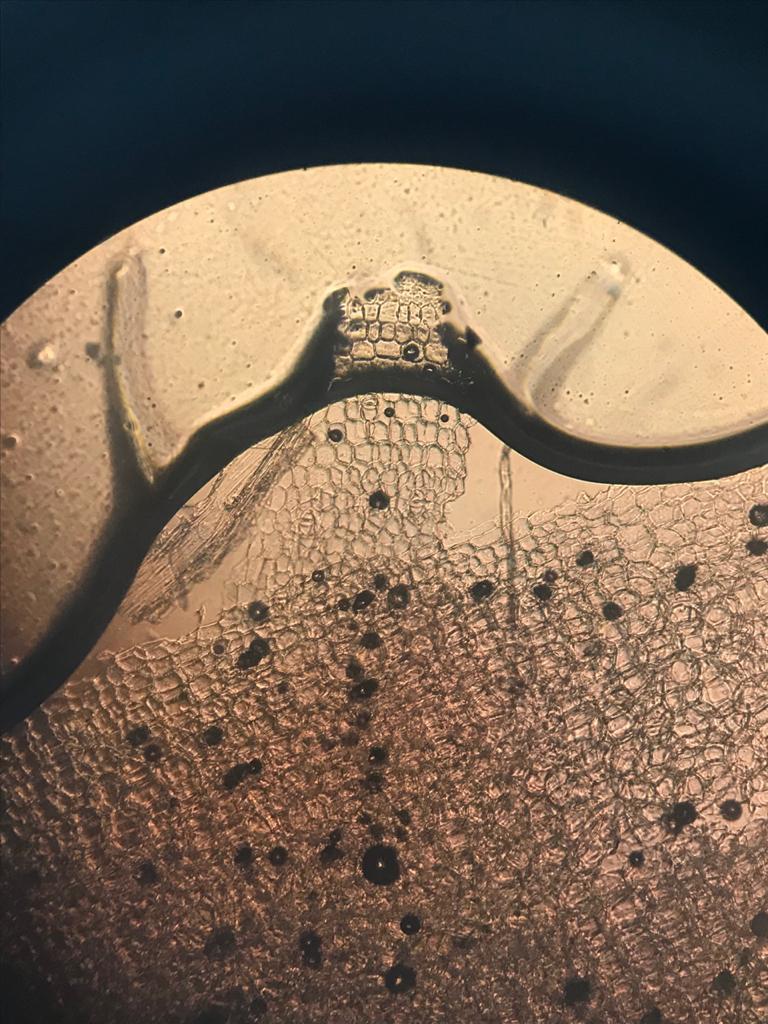 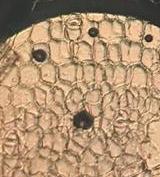 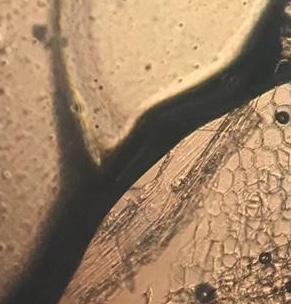 Lampiran 6. Perhitungan karakterisasi sampel 1. Penetapan kadar airPengulangan 1Berat sampel	= 5 grVolume akhir	= 0,5Volume awal	= 0,2Kadar air	=  = 6%Pengulangan IIBerat sampel	= 5 grVolume akhir	= 0,5Volume awal	= 0,3Kadar air	= = 4%Pengulangan IIIBerat sampel	= 5 grVolume akhir	= 0,6Volume awal	= 0,2Kadar air	= = 8%	Rata- rata 	= 			= 6 %Syarat 		= 10 %Lampiran 6. Lanjutan2. Penatapan kadar sari larut dalam air Kadar sari larut dalam air =  x 100%Sampel pengulangan IBerat sampel		= 5 grCawan isi		= 35,9765Cawan kosong		= 35, 9146Cawan isi – cawan kosong35,9765 – 35,9146 		= 0,06x 100% 		= 6%Sampel pengulangan IIBerat sampel		= 5grCawan isi		= 28,9432Cawan kosong		= 28,8613Cawan isi – cawan kosong28,9432- 28,8613 		= 0,08x 100% 		= 8%Lampiran 6. LanjutanSampel pengulangan IIIBerat sampel		= 5grCawan isi		= 42,6679Cawan kosong		= 42,6170 42,6679- 42,6170 		= 0,05x 100% 		= 5%Rata- rata =  	= 6,3 %Syarat 		= ≥11,63. Penetapan kadar sari larut dalam etanolSampel pengulangan IBerat sampel		= 5grCawan isi		= 36,8453Cawan kosong		= 36,885336,8853 - 36,8453		= 0,04x 100% 		= 4%Sampel pengulangan IIBerat sampel		= 5grCawan isi		= 32,1257Cawan kosong		= 32,0792 32,1257- 32,0792		= 0,04Lampiran 6. Lanjutanx 100% 		= 4%Sampel pengulangan IIIBerat sampel		= 5grCawan isi		= 36,8837Cawan kosong		= 36,845636,8837 - 36,8456 		= 0,03x 100% 		= 3%Rata- rata =  	= 3,6 %Syarat 		= ≥ 16, 5%4. Kadar abu totalKadar abu total =Sampel pengulangan IBerat sampel	 = 2grcawan kosong	 = 60,8648Cawan isi 	 = 61,0857Cawan isi – cawan kosong61,0857- 60,8648 	 = 0,2209x 100%	 = 11, 045 %Lampiran 6. LanjutanSampel pengulangan IIBerat sampel	 = 2grcawan kosong	 = 50, 8621Cawan isi 	 = 60,0837Cawan isi – cawan kosong 60,0837 – 50, 8621 	 = 0,2216x 100%	 = 11,08%Sampel pengulangan IIIBerat sampel	 = 2grcawan kosong	 = 52,0128Cawan isi 	 = 52, 2396 Cawan isi – cawan kosong52, 2396 – 52,0128 	 = 0,2268x 100%	 = 11,34 %Rata – rata	 = 11,04 % + 11,08 % + 11,34 % / 3 			 = 11,155 %Persyaratan	 = ≤ 10,6 Lampiran 6. Lanjutan5. Kadar abu tidak larut asamKadar abu larut asam = Sampel pengulangan IBerat sampel	 = 2grcawan kosong	 = 60, 8648Cawan isi 	 = 60,8619 Cawan isi – cawan kosong60,8619 - 60, 8648 = 0,0029x 100%		 = 0, 145 %Sampel pengulangan IIBerat sampel	 = 2grcawan kosong	 = 59,8621Cawan isi 	 = 59, 8657Cawan isi – cawan kosong59, 8657 - 59,8621 = 0,0036x 100%		 = 0,18%Lampiran 6. LanjutanSampel pengulangan IIIBerat sampel	 = 2grcawan kosong	 = 52, 0128Cawan isi 	 = 52,0177Cawan isi – cawan kosong52,0177 - 52, 0128 = 0,0049x 100%		 = 0,245%Rata- rata		 = 0,145 % + 0,18 % + 0,245 % / 3				 = 0,19 %Persyaratan		 = ≤ 4,7 % Lampiran 7. Dokumentasi alur ekstraksi sampel bunga kecombrang (Etlingera elatior) 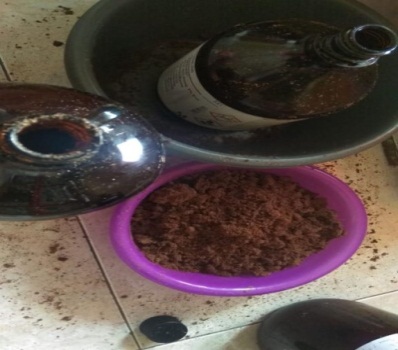 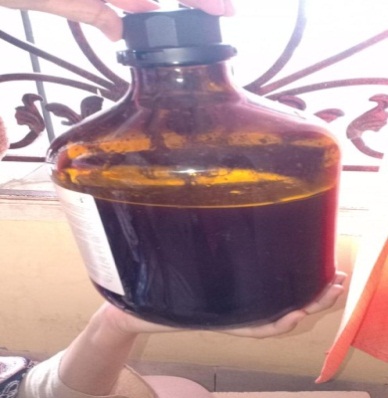 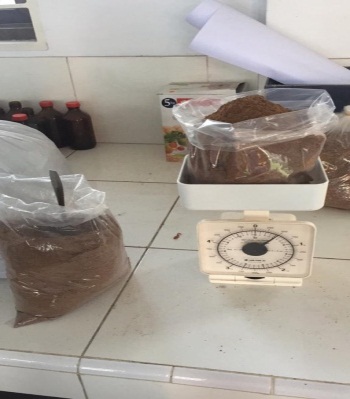 serbuk simplisia             maserasi menggunakan etanol 96%	            pergantian pelarut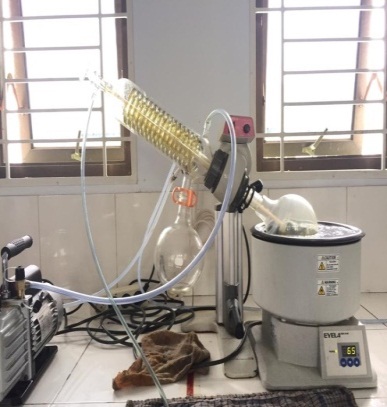 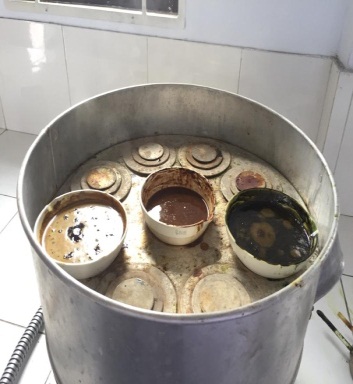 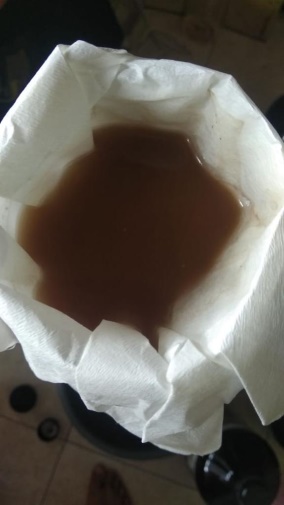 penyaringan maserat          proses penguapan dengan rotary           pemekatan ekstrakLampiran 8. Dokumentasi skrining fitokimia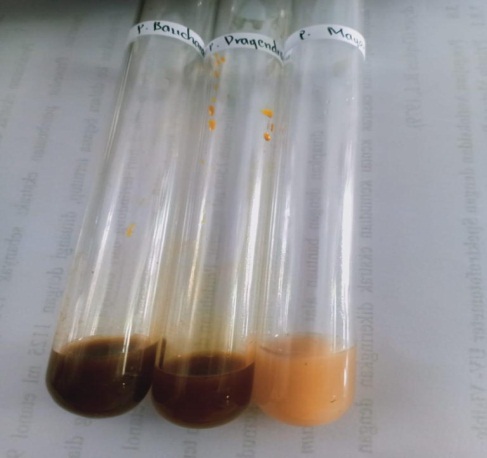 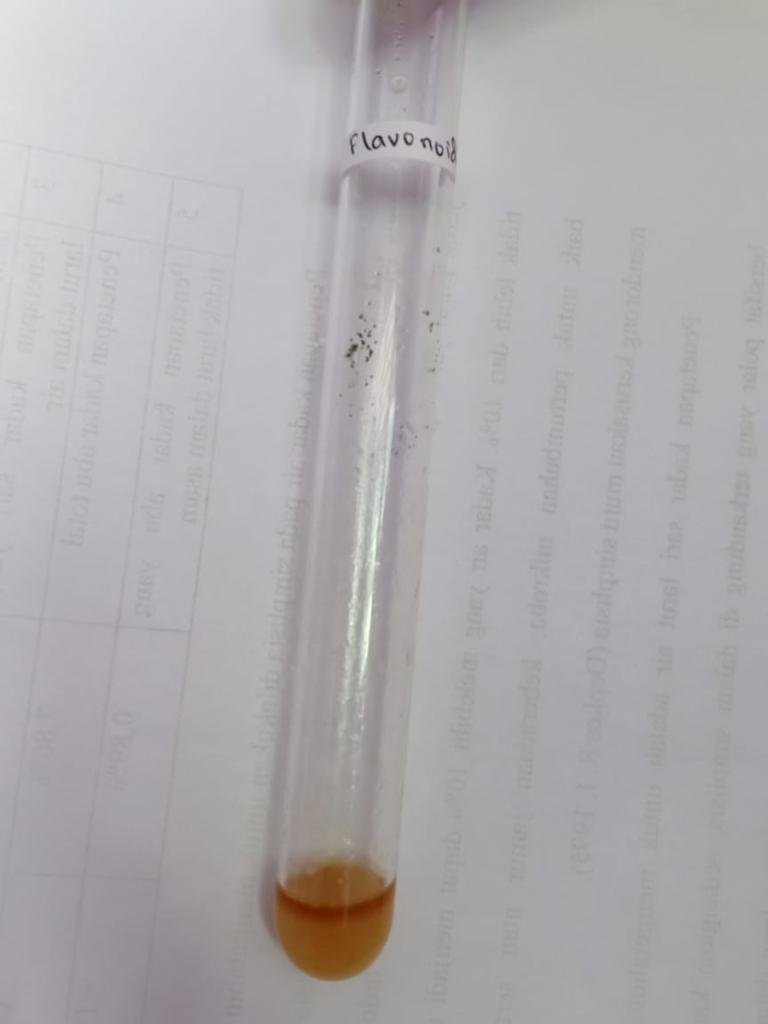 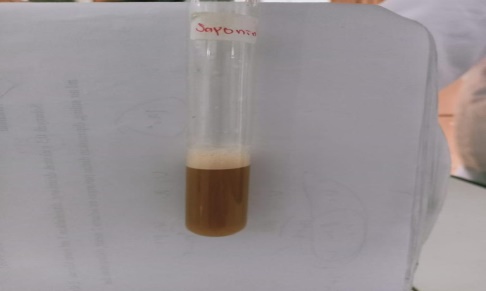 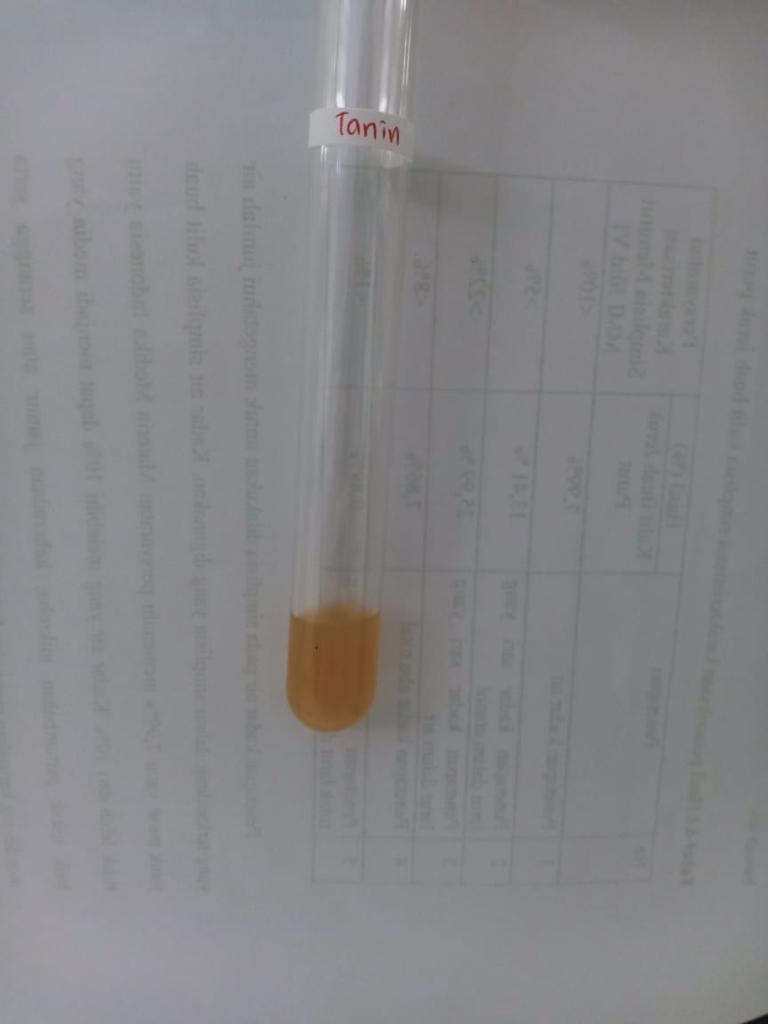     Uji Flavonoid						 Uji Alkaloid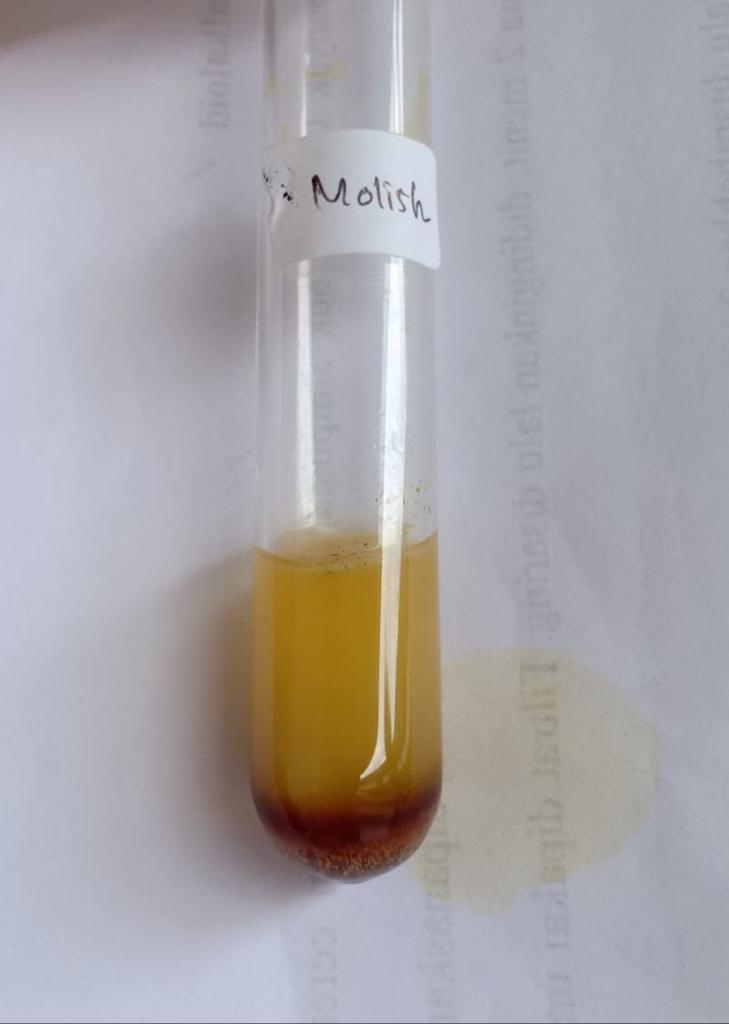 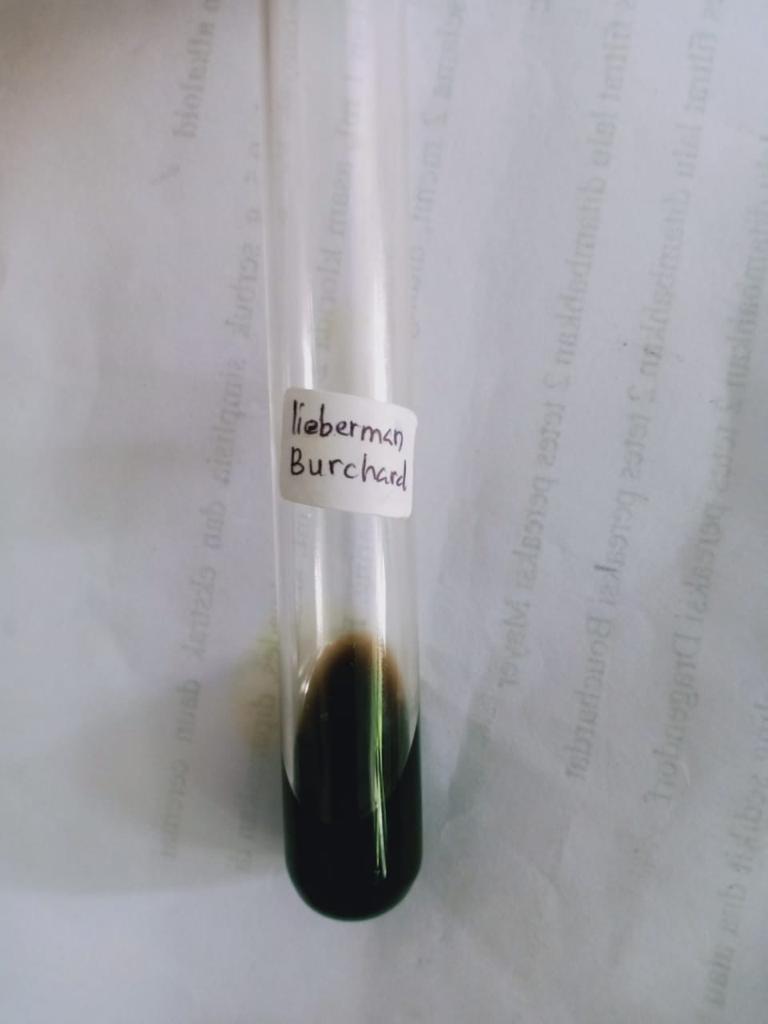 		 Uji Tanin						Uji Saponin Lampiran 9. Dokumentasi Gel Hand sanitizer  Ekstrak Bunga Kecombrang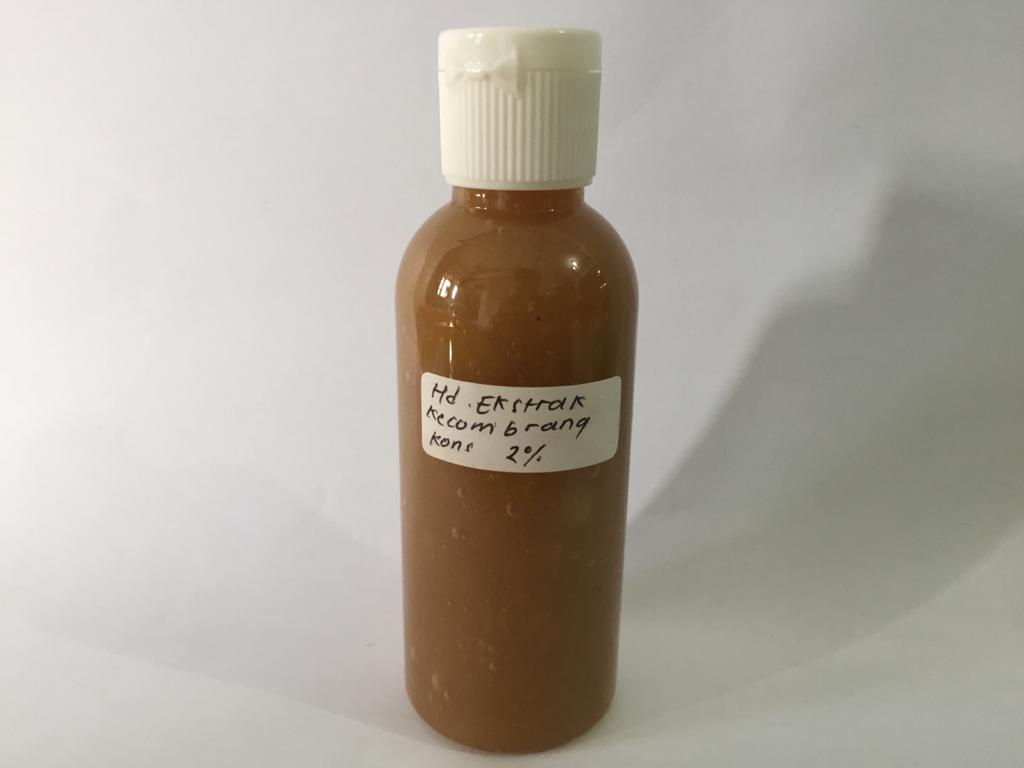 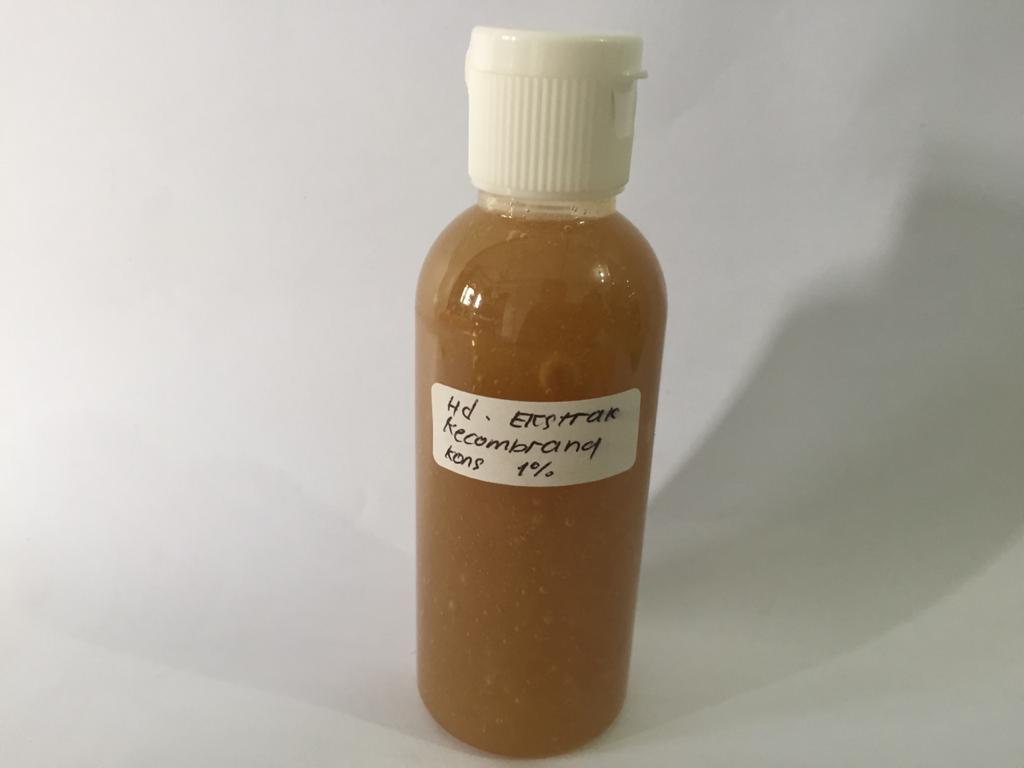 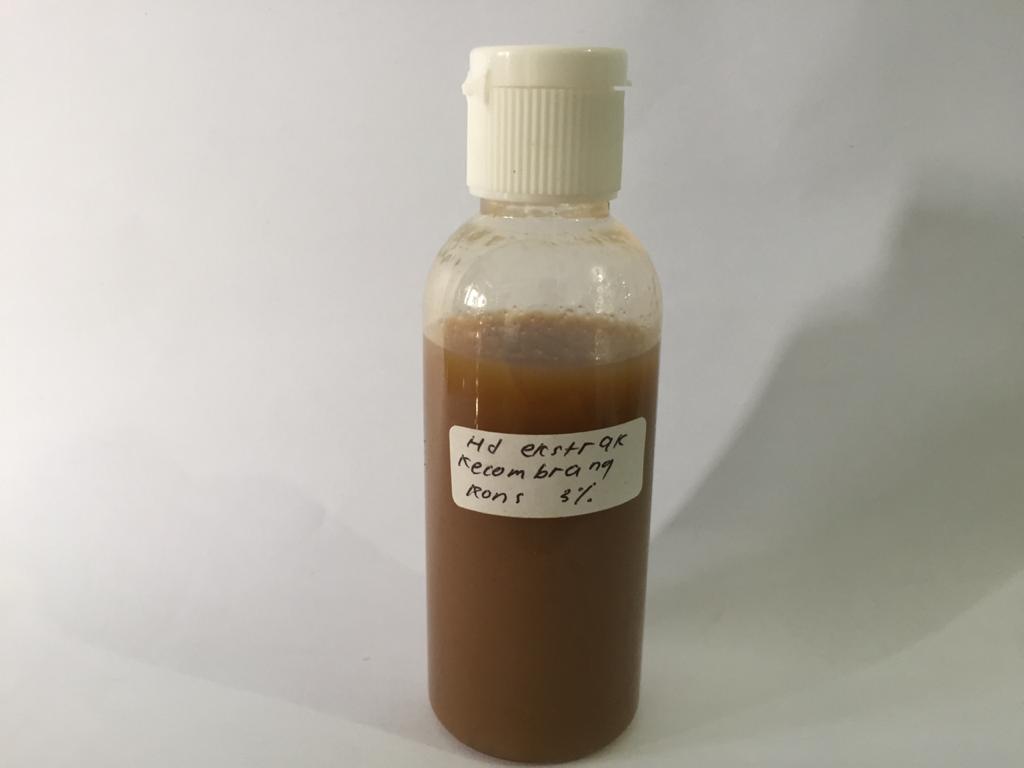 Lampiran 10. Dokumentasi hasil uji zona hambat antakteri	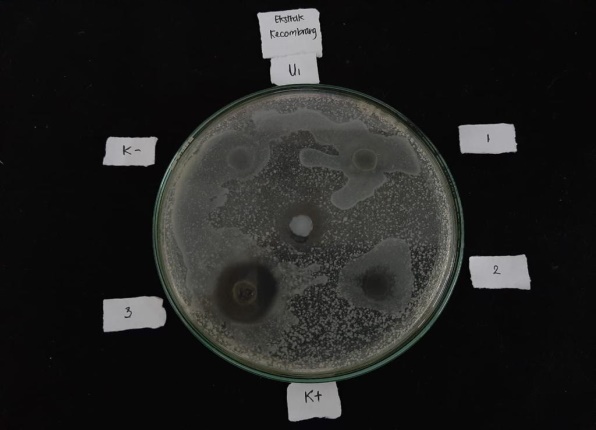 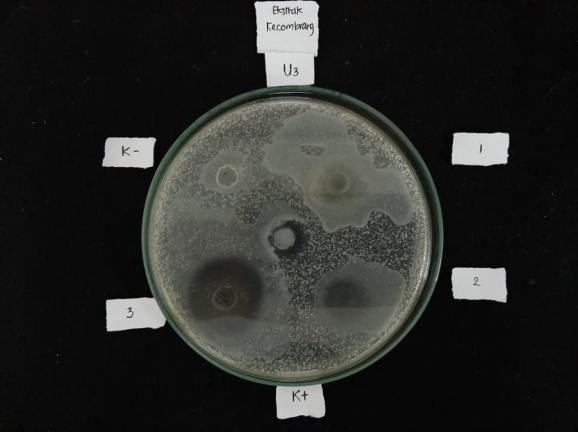 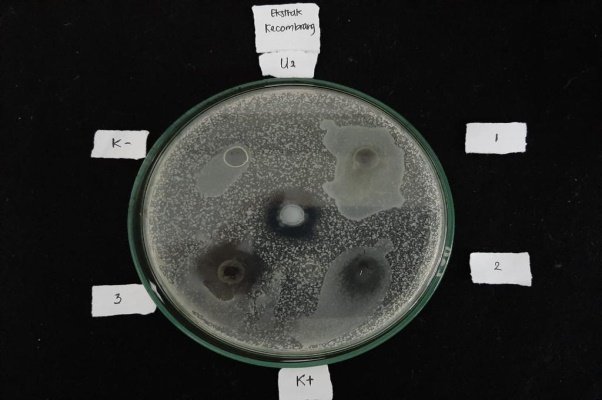 Lampiran 11. Perhitungan nilai standar deviasi (SD) aktivitas antibakteriPerhitungan Standar Deviasi Kontrol positif (+) 				  s =  				  s =  0,605 				  s = 				  SD = 0,77Lampriran 11. Lanjutan Formula (1%)   				  s =  				  s =  0,7 				  s = 				  SD = 0,87Lampiran 11. Lanjutan Formula (2%)   				  s =  				  s =  3,805				  s = 				  SD = 1.95Lampiran 11. Lanjutan Formula (3%)   				  s =  				  s =  0,97				  s = 				  SD = 1.98 